ประกาศองค์การบริหารส่วนตำบลเมืองยาง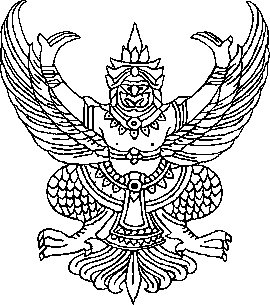 เรื่อง  หลักเกณฑ์และเงื่อนไขติดตั้งป้านโฆษณาในที่สาธารณะ************************ด้วยคณะรัฐมนตรี ได้มีมติเมื่อวันที่ 8 มกราคม 2562 เรื่องมาตรการป้องกันการละเว้นการ ปฏิบัติหน้าที่ ในการบังคับบัญชาใช้กฎหมายเกี่ยวกับป้ายโฆษณาบนทางสาธารณะตามที่คณะกรรมการ ป.ป.ช. เสนอเพื่อเป็นการรักษาความสะอาดและความเป็นระเบียบเรียบร้อยของชุมชน โดยให้ความสำคัญกับเรื่องการ แก้ไขปัญหาการติดตั้งป้ายโฆษณาบนทางสาธารณะ ที่ทำให้บ้านเมืองดูไม่สะอาด และขาดความเป็นระเบียบ เรียบร้อย อีกทั้ง ยังส่งผลกระทบต่อความปลอดภัยของประชาชนองค์การบริหารส่วนตำบลเมืองยาง  ในฐานะราชการส่วนท้องถิ่นมีอำนาจหน้าที่ในการรักษา ความเป็นระเบียบเรียบร้อยและดูแลรักษาที่สาธารณะ ตามมาตรา 67(2) แห่งพระราชบัญญัติที่สภาตำบลและ องค์การบริหารส่วนตำบล พ.ศ.2537 และที่แก้ไขเพิ่มเติมถึง (ฉบับที่ 7) พ.ศ.2562 และมาตรา 16 (17) แห่ง พระราชบัญญัติกำหนดแผนและขั้นตอนการกระจายอำนาจให้แก่องค์กำปกครองส่วนท้องถิ่น พ.ศ.2542 มาตรา 10 พระราชบัญญัติรักษาความสะอาดและความเป็นระเบียบเรียบร้อยของบ้านเมือง พ.ศ.2535 และ มาตรา 21 แห่งพระราชบัญญัติควบคุมอาคาร พ.ศ.2522 จึงกำหนดหลักเกณฑ์และเงื่อนไขในการติดตั้งป้าย โฆษณาในที่สาธารณะ ในเขตพื้นที่ตำบลเมืองยาง ดังนี้           ข้อ 1 ห้ามมิให้ติดตั้งป้ายโฆษณาในที่สาธารณะ เว้นแต่กรณีดังนี้1.1 เป็นการติดตั้งในบริเวณหรือสถานที่ที่องค์การบริหารส่วนตำบลเขาน้อยอนุญาต หรือจัดไว้ให้ 1.2 การติดตั้งป้ายบอกทาง และป้ายบอกสถานที่1.3 การติดตั้งป้ายเพื่องานรัฐพิธี หรือการต้อนรับบุคคลสำคัญ 1.4 การติดตั้งป้ายสำหรับงานจัดสร้างหรือซ่อมถนน และงานสาธารณูปโภคของส่วน ราชการ หน่วยงานของรัฐและรัฐวิสาหกิจ โดยให้รวมถึงการจัดสร้างหรือซ่อมที่ดำเนินการโดยผู้รับจ้างของส่วน ราชการ หรือหน่วยงานของรัฐ ข้อ 2 การติดตั้งป้ายโฆษณา ตามข้อ 1 จะต้องเป็นไปตามหลักเกณฑ์และเงื่อนไข ดังนี้ 2.1 ต้องเป็นป้ายที่มั่นคงแข็งแรงและไม่มีลักษณะที่น่าจะก่อให้เกิดอันตราย 2.2 ไม่ปิด หรือบังเครื่องหมาย หรือสัญญาณที่เกี่ยวกับการจราจร 2.3 ต้องติดตั้งในที่ที่ไม่เป็นอุปสรรคแก่การจราจร 2.4 ผู้ได้รับอนุญาต จะต้องรับผิดชอบต่อความเสียหายใดๆ ที่เกิดขึ้นอันเนื่องมาจาก ป้าย หรือการติดตั้ง หรือจากการรื้อถอนป้ายนั้น 2.5 ข้อความและภาพที่ใช้ต้องไม่ขัดต่อศีลธรรมอันดีงาม 2.6 ป้ายที่ติดตั้งในที่สาธารณะ ต้องไม่มีลักษณะเป็น “อาคาร” ตามพระราชบัญญัติ ควบคุมอาคาร พ.ศ.2522 ข้อ 3 การติดตั้งป้ายโฆษณาในบริเวณหรือสถานที่ที่องค์การบริหารส่วนตำบลเมืองยาง อนุญาต หรือจัดไว้ให้ ตามข้อ 1.1 จะต้องเป็นไปตรมหลักเกณฑ์ เงื่อนไข ระยะเวลา และรูปแบบ ดังนี้         3.1 มิให้ติดตั้งในบริเวณดังนี้ เกาะกลางบนถนน ต้นไม้ รั้ว และแผงกั้นเหล็กริมถนน ป้ายจราจร และสัญญาณไฟจราจร ป้ายประกาศของทางราชการ รั้ว หรือกำแพง หรือผนังอาคารของทาง ราชการ ศาลาที่พักผู้โดยสาร 3.2 ต้องทำหนังสือเพื่อขออนุญาตต่อนายกองค์การบริหารส่วนตำบลเมืองยางล่วงหน้าไม่น้อยกว่า 7 วัน และเมื่อครบกำหนดระยะเวลาที่ได้รับอนุญาต ต้องจัดเก็บให้เสร็จสิ้นเรียบร้อย ภายในเวลาไม่เกิน 3 วัน-2- 3.3 ต้องติดตั้งห่างจากพื้นที่ทางเท้าไม่น้อยกว่า 1 เมตร โดยกรณีวัสดุเป็นโครงไม้ หรือแผ่นพลาสติกแข็งต้องมีขนาดป้ายไม่เกิน 1 เมตร และสูงไม่เกิน 1.2 เมตร กรณีเป็นผ้าหรือรูปแบบธงต้องมี ขนาดป้ายไม่เกิน 0.60 เมตร และสูงไม่เกิน 1.2 เมตร ข้อ 4 การติดตั้งป้ายบอกสถานที่ ตามข้อ 1.2 ต้องได้รับอนุญาตจากนายกองค์การบริหารส่วนตำบลเมืองยางก่อน โดยองค์การบริหารส่วนตำบลเมืองยางอนุญาตให้เฉพาะป้ายบอกทาง และป้ายบอกสถานที่ ของทางราชการ หน่วยงานของรัฐหรือรัฐวิสาหกิจ โรงพยาบาล สถาบันการศึกษา วัด หรือศาสนสถานอื่นเท่านั้น ข้อ 5 การติดตั้งป้ายสำหรับงานจัดสร้าง หรือซ่อมถนน หรืองานสาธารณูปโภค ตามข้อ 1.4 ให้ติดตั้งได้ตามหลักเกณฑ์และเงื่อนไขที่องค์การบริหารส่วนตำบลเมืองยาง ได้ตกลงไว้กับส่วนราชการ หรือ หน่วยงานของรัฐวิสาหกิจ ดังกล่าว ข้อ 6 หลักฐานและเอกสารการยื่นขออนุญาตติดตั้งป้าย ดังนี้ 6.1 บัตรประจำตัวประชาชน 6.2 สำเนาทะเบียนบ้านฉบับเจ้าบ้าน 6.3 หนังสือยินยอม (กรณีที่ไม่ใช่เจ้าของสถานที่) ข้อ 7 ป้ายโฆษณาที่มีขนาดเกิน 1 ตารางเมตร หรือมีน้ำหนักรวมทั้งโครงสร้างเกินสิบกิโลกรัม ติดตั้งไว้อย่างถาวร มีลักษณะเป็นอาคาร จะต้องปฏิบัติตามกฎหมายควบคุมอาคาร ข้อ 8 การขออนุญาตติดตั้งป้ายโฆษณาชั่วคราว และป้ายนั้นทำด้วยผ้าหรือกระดาษ หรือวัสดุ อื่นทำนองเดียวกัน ซึ่งไม่เป็นอาคารตามพระราชบัญญัติควบคุมอาคาร พ.ศ.2522 ให้ยื่นคำขอรับอนุญาตตาม พระราชบัญญัติรักษาความสะอาดและความเป็นระเบียบเรียบร้อยของบ้านเมือง พ.ศ.2535 โดยใช้คำร้องขอ อนุญาตทำโฆษณา ตามแบบ ร.ส.1 และให้ยื่นที่องค์การบริหารส่วนตำบลเมืองยาง โดยแจ้งรายละเอียดเพื่อ ประกอบการพิจารณา ดังนี้ 8.1 ให้ยื่นคำขอรับอนุญาตก่อนกำหนดวันติดตั้งป้ายโฆษณาไม่น้อยกว่า 7 วัน 8.2 ให้แจ้งวัตถุประสงค์ของการติดตั้ง สถานที่ และจุดที่จะติดตั้งป้ายโฆษณาโดย ละเอียด 8.3 ให้แจ้งจำนวนป้ายโฆษณา ลักษณะ ขนาด และการยึดเหนี่ยวในการติดตั้งป้าย 8.4 ให้แจ้งระยะเวลาการติดตั้งป้ายโฆษณา และการรื้อถอนหรือปลดออก 8.5 ให้แจ้งข้อความหรือภาพที่โฆษณาโดยละเอียด และชัดเจน 8.6 ในกรณีที่ติดตั้งในที่ดิน หรืออาคารของเอกชน หรือมีหนังสือยินยอมจากเจ้าของ สถานที่ 8.7 ข้อความหรือภาพโฆษณาต้องไม่ขัดต่อกฎหมาย หรือศีลธรรมอันดีงาม ข้อ 9 ป้ายโฆษณาที่ติดตั้งใกล้สายไฟฟ้าต้องปฏิบัติตามหลักเกณฑ์ของการไฟฟ้าส่วนภูมิภาค ข้อ 10 ผู้ที่ได้รับอนุญาตต้องเขียนเลขที่ และวันที่ของหนังสืออนุญาตขององค์การบริหารส่วน ตำบลเมืองยาง แสดงไว้ที่ป้ายที่ได้รับอนุญาต ข้อ 11 ในกรณีที่สมควรปฏิบัติเป็นอย่างอื่น หรือที่ไม่กำหนดไว้ในระเบียบนี้ให้เสนอนายก องค์การบริหารส่วนตำบลเมืองยาง เพ่อสั่งการอนุญาตเป็นกรณีๆ ไป ข้อ 12 หากปรากฏว่าป้ายที่ติดตั้งในที่สาธารณะ ผู้ติดตั้งป้ายโฆษณาไม่ได้ดำเนินการขอ อนุญาตติดตั้ง เจ้าพนักงานท้องถิ่นมีอำนาจรื้อ ถอน ขูด ลบ หรือล้างข้อความหรือภาพนั้นได้เอง โดยคิด ค่าใช้จ่ายจากผู้โฆษณาตาที่ได้จ่ายไปจริงข้อ 13 ให้ผู้ขออนุญาตชำระค่าธรรมเนียมติดตั้งป้ายชั่วคราว ดังนี้ 13.1 ค่าธรรมเนียมป้ายโฆษณากรณีที่เป็นการค้า ป้ายละ 200 บาท ระยะเวลา ติดตั้งไม่เกิน 60 วัน 13.2 ค่าธรรมเนียมป้ายกรณีไม่เป็นการค้า ป้ายละ 100 บาท ระยะเวลาติดตั้งไม่ เกิน 30 วัน 13.3 กรณีโฆษณาประเภทใบปลิว โปรยในที่สาธารณะ จำนวน 500 แผ่น ต่อ ค่าธรรมเนียม 200 บาท ข้อ 14 หากผู้ใดฝ่าฝืน หรือไม่ปฏิบัติตามระเบียบนี้ ผู้นั้นจะมีความผิดและต้องรับโทษตามที่ กำหนดไว้ในพระราชบัญญัติรักษาความสะอาด และความเป็นระเบียบเรียบร้อยของบ้านเมือง พ.ศ.2535                                             -3-ทั้งนี้ ให้มีผลตั้งแต่บัดนี้ เป็นต้นไป 	 ประกาศ ณ วันที่  30  เดือน  กันยายน พ.ศ.2563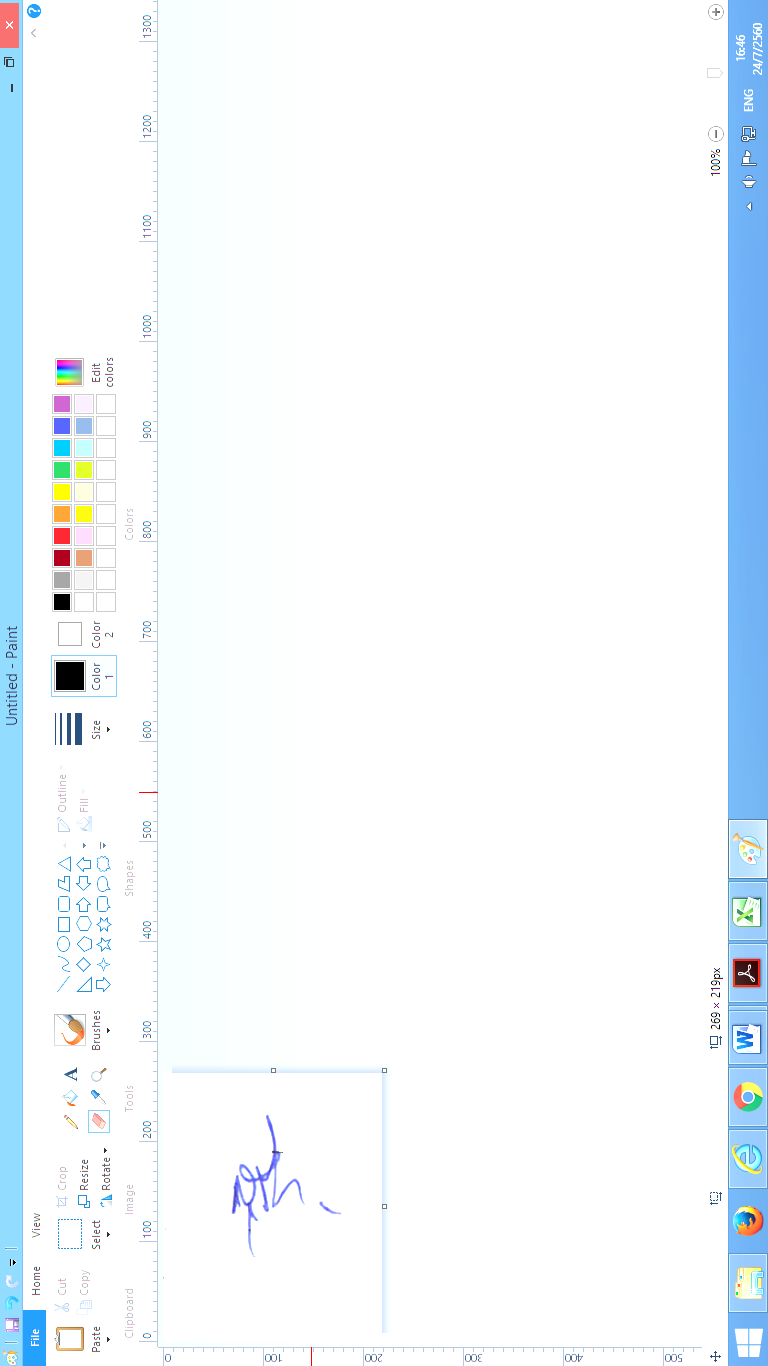 (นายสุริยา  ศรีสัตยานุกูล)ปลัดองค์การบริหารส่วนตำบลเมืองยางปฏิบัติหน้าที่ นายกองค์การบริหารส่วนตำบลเมืองยาง